Karta pracy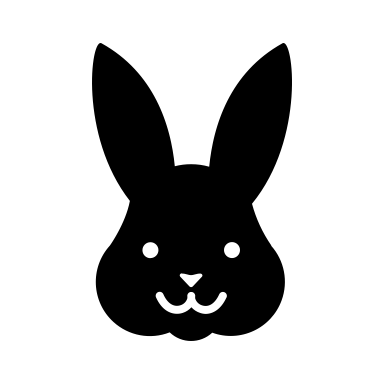 Wielkanocna wykreślanka 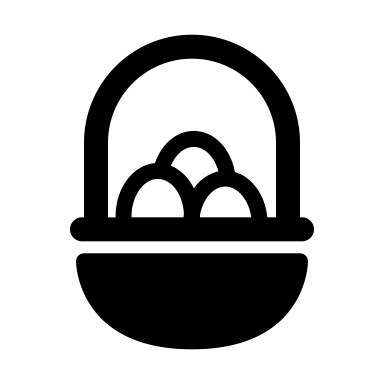 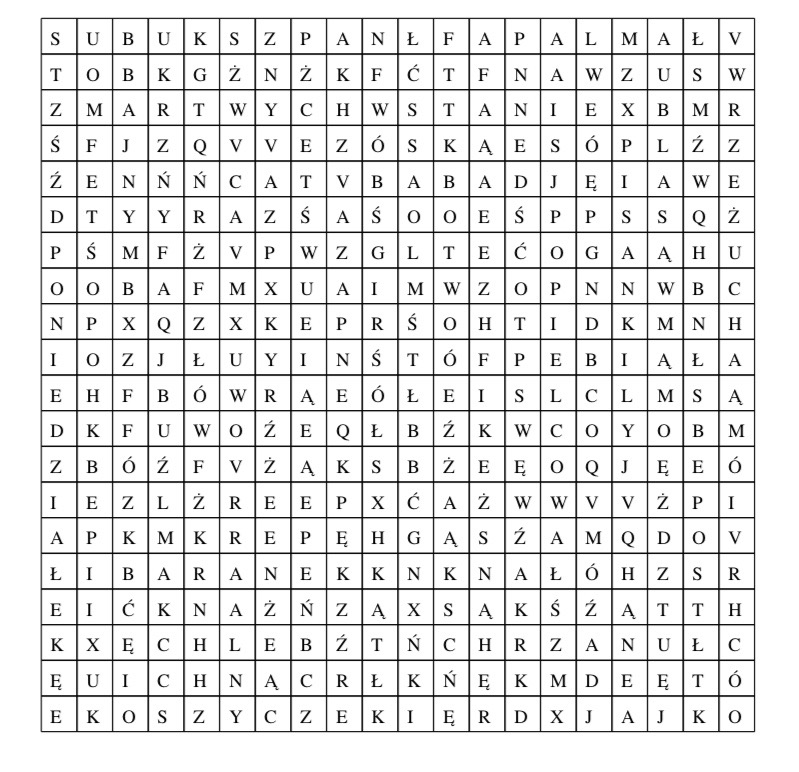 Odpowiedz na pytania. Odpowiedzi zaznacz na wykreślance.Rodzaj tradycyjnego Wielkanocnego ciasta.,,Gałązka” święcona w kościele.Trwa 40 dni i poprzedza Święta Wielkanocne.Znajduje się w nim święconka.Ozdobne, malowane jajka.Wydarzyło się 3 dni po śmierci Pana Jezusa.Śmigus dyngus to lany…Dzielimy się nim podczas śniadania Wielkanocnego.Pierwszy dzień Wielkiego Postu to środa….Hodowana na Wielkanoc drobna roślina o jadalnych listkach.W koszyczku wielkanocnym: symbolizuje Ciało Pana Jezusa.…cukrowy na stole Wielkanocnym.Rozpoczyna Triduum Paschalne – Wielki…Roślina, którą często ozdabiamy koszyczek (podpowiedź: pierwsza litera jej nazwy to ,,b”)W koszyczku wielkanocnym: mięso, z którego jest zrobiona jest pamiątką ofiary z baranka paschalnego.… wielkanocna (rośnie na drożdżach i symbolizuje wzrastanie wiary, nadziei i miłości). Ostra kuchenna przyprawa, często jadana w święta Wielkanocne. Ważne!Karta pracy rozwija:- kompetencje w zakresie rozumienia i tworzenia informacji: umiejętność czytania, odpowiadania na pytania, poszukiwania, gromadzenia i przetwarzania informacji, - kompetencje cyfrowe: umiejętność wyszukania i wykorzystania narzędzia (karty pracy), odpowiedzialne korzystanie z mediów.- kompetencje w zakresie umiejętności uczenia się: umiejętność indywidualnej pracy, organizowania własnego uczenia się, wykorzystania zdobytej już wiedzy w ćwiczeniu.,- świadomość i ekspresja kulturalna: świadomość tradycji związanej ze świętami Wielkanocnymi. Opracowanie: K.B. 